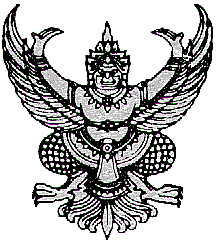 คำสั่งกองอำนวยการป้องกันและบรรเทาสาธารณภัยองค์การบริหารส่วนตำบลลำนางรองเรื่อง การจัดตั้งกองอำนวยการป้องกันและบรรเทาสาธารณภัยองค์การบริหารส่วนตำบลลำนางรอง********************** 	อาศัยอำนาจตามพระราชบัญญัติป้องกันและบรรเทาสาธารณภัย พ.ศ. 2550 มาตรา 20          และแผนการป้องกันและบรรเทาสาธารณภัยแห่งชาติ พ.ศ. 2558 บทที่ 3 หลักการจัดการความเสี่ยงจากสาธารณภัย ข้อ 3.2.2 ระดับปฏิบัติการ (๖) (กรณีเมืองพัทยา) (๗) (กรณีเทศบาล) (๘) (กรณีองค์การบริหารส่วนตำบล) (เลือกอย่างใดอย่างหนึ่ง) ที่กำหนดให้มีการจัดตั้งกองอำนวยการป้องกันและบรรเทาสาธารณภัยเมืองพัทยา/เทศบาล/องค์การบริหารส่วนตำบล โดยมีองค์ประกอบและอำนาจหน้าที่ ดังนี้  	1. นายบุญธรรม  คงสุขมาก  	นายก อบต.ลำนางรอง			ผู้อำนวยการ๒. นายสุริยะ ศิลปมณี 	          ปลัด อบต.ลำนางรอง	       		รองผู้อำนวยการ๓. นายสมบัติ  บุญทะรา   	รองนายก อบต.ลำนางรอง     	  	กรรมการ๔. นายสมหมาย  ปุเรนเต	           รองนายก อบต.ลำนางรอง		กรรมการ๕. ผู้แทนฝ่ายทหารในเขตพื้นที่					       	กรรมการ๖. นายองอาจ  คำสะรัมย์		กำนันตำบลลำนางรอง			กรรมการ๗. ผู้ใหญ่บ้านทุกหมู่บ้าน                         				กรรมการ๘. ผู้อำนวยการโรงพยาบาลส่งเสริมสุขภาพตำบลลำนางรอง 		    	กรรมการ๙. ผู้แทนหน่วยงานภาครัฐในพื้นที่				       		กรรมการ๑๐. ผู้แทนสถานศึกษาในพื้นที่					      	กรรมการ๑๑. ผู้แทนองค์การสาธารณกุศลในพื้นที่				       	กรรมการ๑๒. หัวหน้าฝ่ายทุกฝ่ายขององค์การบริหารส่วนตำบลลำนางรอง		กรรมการ๑๓. หัวหน้างานป้องกันองค์การบริหารส่วนตำบลลำนางรอง            	กรรมการ      										และเลขานุการอำนาจหน้าที่๑. ในการจัดทำแผนป้องกันและบรรเทาสาธารณภัย  เพื่ออำนวยการ ประสานงาน และปฏิบัติการป้องกันและบรรเทาสาธารณภัยขององค์การบริหารส่วนตำบลลำนางรอง		๒.การเตรียมการรับมือกับสาธารณภัย กำหนดแนวทางการปฏิบัติงานและการฟื้นฟูขององค์การบริหารส่วนตำบลลำนางรอง 		๓. เฝ้าระวัง ติดตาม ประเมินผลและวิเคราะห์สถานการสาธารณภัยเมื่อเกิดหรือคาดว่าจะเกิดสาธารณภัยขึ้นในเขตพื้นที่  ให้เสนอผู้อำนวยการจัดตั้งศูนย์ปฏิบัติการฉุกเฉิน องค์การบริหารส่วนตำบลลำนางรอง เพื่อจัดการสาธารณภัยที่เกิดขึ้น	   	๔.มีเขตติดต่อกับเทศบาลตำบลโนนดินแดง  ในการป้องกันและบรรเทาสาธารณภัยให้การสนับสนุนหรือเขตพื้นที่อื่นเมื่อได้รับการร้องขอ		5.ปฏิบัติหน้าที่อื่นใดตามที่นายอำเภอหรือกองอำนวยการป้องกันและบรรเทาสาธารณหรือกองอำนวยการป้องกันและบรรเทาสาธารณภัยจังหวัดบุรีรัมย์และผู้ว่าราชการจังหวัดบุรีรัมย์ ภัยที่อำเภอมอบหมายทั้งนี้ ตั้งแต่บัดนี้เป็นต้นไป 		สั่ง ณ วันที่  19   เดือน เมษายน พ.ศ.๒๕๖3 				   (นายบุญธรรม  คงสุขมาก) 		                นายกองค์การบริหารส่วนตำบลลำนางรอง